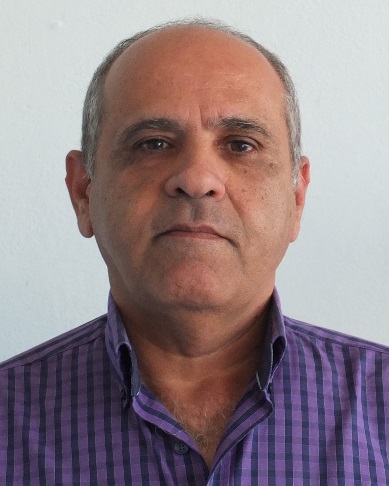 الكلية: :الطب البشريالاسم:  محمد زاهرجوال: 0944714230بريد الكتروني:المرتبة العلمية: مدرسالاختصاص:  أطفال اسم الجامعة :جامعة  طشقندعنوان الجامعة:أوزبكستان الصفة العلمية أو الإدارية: مدرس متقاعدالاهتمامات العلمية والبحثية: لا يوجدالاهتمامات العلمية والبحثية: لا يوجدالمناصب العلمية والإدارية:. رئيس قسم الجراحة بجامعة القلمونالمناصب العلمية والإدارية:. رئيس قسم الجراحة بجامعة القلمون